BENİ ARIYORUM BENDE                (Benim Dünyam)           DURSUNOĞLU ALİ             (Komünist Ozan)Beni Arıyorum Bende©Tüm hakları yazarına aittir. Yazarın izni alınmadan kısmen veya tamamen çoğaltılması ve farklı biçimlere çevrilmesi yasaktır.YazarDursunoğlu Ali (Komünist Ozan)Baskı Tarihixxxxxxxx 2022ISBN Yayınevi BaskıBuraya kitabı adadığınız herhangi biri varsa onu veya sevdiğiniz bir sözü yazabilirsiniz.     BENİ ARIYORUM BENDE ÖZGEÇMİŞİMÇorum'un Sungurlu ilçesinin Beylice Köyü’nde 1964'te doğdum. Yoksul bir ailenin üçüncü ve son çocuğuyum. İlkokulu köyümde bitirdim, orta öğrenimimi de Ankara Atatürk Lisesi’nde yatılı olarak okudum.  
 Öğrencilik hayatım sona erdikten sonra, önce inşaatlarda amelelik, daha sonra usta olarak çalışmamı sürdürdüm. Ortaokul yıllarımda halk şiiri tarzında şiirler yazmaya başladım. Şiire başlamam etüt hocamızın, duvar gazetesine asılması amacıyla herkesin kitap konulu bir şiir yazmasını istemesiyle başladı. Daha sonra da lise bir de edebiyat hocamızın mani yazmamızı istemesiyle pekişerek devam etti. Bu güne kadar bazı içerikler değiştirerek geldi.
   O yıllarda, aşk ve güzellikler üzerine yazmaya çalışırken, daha sonraları siyasi bilincimi kazanmamla beraber sosyal açıdan toplumsal içerikli şiirler yazmaya başladım. Bu dönüşümde, Üstat Âşık İhsani'nin bende etkisi vardır. Genelde, kendine halk ozanıyım diyen kişide, sürekli tasavvuf içerikli veya aşk, sevda şiirleri üzerinde yoğunlaşıyorsa bunu ben eksiklik sayarım. Çünkü halk ozanı düzenle barışık olamaz, özellikle de böylesi kapitalist düzenle hiç mi hiç barışık olamaz. O nedenle halk ozanı, halkı düzene karşı savunmalıdır. Onun derdini, çilesini anlatmalıdır. Bende bunları Âşık İhsani de fazlasıyla gördüğüm için onu kendime rehber edindim. 1990 yılında Ankara Halk Ozanları Derneği’ne üye oldum. İstanbul'a taşındıktan sonra irtibatım koptu.
 2004 yılında TKP’nin kuruluş yıl dönümü olan 10 Eylül’de üstadım Âşık İhsani’yi geceye davet ettim. İstanbul’a geldi ve bir hafta konuğum oldu. Böylece Âşık İhsani ile yakinen de tanışmış oldum. İlk başlarda Kul sefili mahlasını kullanırken, sonraları Komünist Ozan ve Dursun Oğlu Ali mahlasını da kullanmaya başladım. Bu üç mahlası da şiirlerimin konularına göre kullanıyorum.18 Nisan 1999 seçimlerinde SİP(Sosyalist İktidar Partisi)'ten, İstanbul birinci bölgeden milletvekili adayı oldum ve kazanamadım. Ve sonrasında, 2000 yılı içerisinde bir grup arkadaşla "Toplum Sanat Siyaset" dergisini çıkardık.  Mustafa Suphi isimli bir de oğlum var. Çalışmalarım devam etmektedir. Halk ozanlığı üzerine araştırmalarım da mevcuttur. 2007 yılına kadar da Savaş Yolu Dergisini çıkardık.YAYINLANMIŞ KİTAPLARIMSAVRULACAK KÜLÜM MÜ KALDI / İzlek Yayınları Ağustos 1994 Ankara
SINIFSIZ DÜNYA / Savaş Yolu Yayınları Mayıs 2007 İstanbul
HALK ŞİİRİNDE EMPERYALİZME BAŞKALDIRI ANTOLOJİSİ / kendi yayınımız Ocak 2009 İstanbulBARIŞA ŞİİRLER / İzan Yayıncılık Ankara / Eylül 2020
AŞKIMA ŞİİRLER / Sage Yayınları Ankara / Mayıs 2021
Birde benim hazırlamış olduğum Ozan Güner Kaymak’ın DÜŞTÜN GÖZÜMDEN isimli şiir kitabı / Ekim 2009 İstanbul

 ŞİİRLERİMİN VE YAZILARIMIN YAYINLANDIĞI, GAZETE, DERGİ VE ANTOLOJİLER: 1-      Yeni Çağrı Dergisi – 1982-1984 (amatör dergi) İstanbul2-      Sungurlu Haber Gazetesi – 1992- 1993 / Sungurlu3-      İzlek Dergisi – 1992 – 1994  / Ankara4-      Cem Dergisi – 1993 – 1995 / İstanbul5-      Anadolu Kültürü Ve Ozanlarımız – 1995 – Naçari Baba / Ankara6-       Yerel Haber Gazetesi – 1999 / İstanbul7-      Toplum Sanat Siyaset Gazetesi – 1999 – 2000 /İstanbul8-      Ürün Sosyalist Dergi – Sayı.9. 2001 / İstanbul9-      Savaş Yolu Dergisi 2001- 2008 / İstanbul10-   Halk Ozanları Vakfı Antolojisi – 2002 / Ankara11-   Duygu Rehberi Antolojisi – 2002 – Naçari Baba / Ankara12-   Halk Ozanları Vakfı Antolojisi- 2003 / Ankara13- Kemal Türkler Kürsüde kitabı 2. Cilt / Rasim Öz / Ketev Yayınları 2003 İstanbul14-   Berfin Bahar Dergisi – sy. 64. 66. 69. 70 – 2003 /İstanbul15-   Anafilya Yansımalar- seçki – 2009 / İzmir16-   G.G. Sungurlulu Halk Şairleri – Hayrettin İvgin – 2009 / Ankara17-   Halk Şiirinde Emperyalizme Başkaldırı Antolojisi – 2009 / İstanbul18-   Sazın Sözün Sultanları- Özlem Ünalan – Dr. Fatma Ahsen Turan – Gazi Kitabevi – 2011 /Ankara19-   Politika Gazetesi 2015 / İstaanbul
20 - Edremit Körfez Gazetesi / Şubat 2018  / Hüseyin EroğluKomünist Ozan  -  Dursunoğlu Ali  -  Kul SefiliBENİM İÇİN YAZILAN YAZILARKOYU KARANLIKTA IŞIKHaluk GergerOrta Doğu, Asya, Afrika, Avrupa... Dünyanın dört bir yanı şiddet kasırgasında yanıyor, savaş girdabında kavruluyor. Böyle olunca, barış, şiddete inat, temel bir insanlık ihtiyacı ve ülküsü olarak, vicdanlarda ve bilinçlerde filizleniyor.Norveçli bilimci Johan Galtung’dan hareketle, barışı, sadece şiddetin açık-görünür fiziki dışavurumlarının ve savaşın olmadığı bir ortam olarak anlamanın yetersiz olduğunu belirtmek gerek. Barış kavramı, aynı zamanda, şiddetin baskı, sömürü, adaletsizlik, eşitsizlik gibi fiziksel olmayan, görünmeyen yapısal türlerinin de yaşamdan silindiği bir toplumsal gerçekliği ifade etmelidir.1995 yılında hapisteyken Cogito dergisine yazdığım bir makalemde barış kavramının bu bütüncül özelliğinin, savaş ve militarizme karşı mücadeledeki önemine dikkat çekmiştim:“...[İ]rdelenmesi gereken, barış ülküsünün insan duyarlılığıyla, insanoğlunun bin yıllık değerler birikimiyle, evrensel kültürün ve insancıl normların moral mirasıyla bünyesel ilişkisidir... Barışı ulaşılabilir bir değer yapan başlıca araç... İnsani duyarlılık ve uygarlık birikimi[dir]...Ahlak, eyleme geçen özgürlük ve adalet talebi, barışın kazanılmasında salt Güç’ten daha fazla ağırlık kazandığı ölçüde, elde edilen çözüm kalıcı olabilmiş, gerçek barışa yakınlaşabilmiştir. Yalnızca kendi çocuklarının ölmesine değil, aynı zamanda, onların mazlum halkların çocuklarını öldürmesine de karşı çıkan toplumlar, henüz içlerindeki insanı savaş tanrılarına kurban vermemiş, onu henüz yitirmemiş olanlardır. Duyarsızlıkları ve tepkisizlikleriyle susan ve dolayısıyla da savaş suçuna ortak olan toplumlardaki en vahim gelişmeyse, barışın insani temelinin tahrip olmasıdır.”Barışın yaşamsal önemi, acil gereksinimi ve karmaşık doğası, en çok da gerçekliğin ifadesinin estetik yöntemi olan sanat alanında yankılanıyor. Bu dünyanın her yerinde böyle.Anadolu’da da... Yüzyıllardır istibdatla kol kola şiddet, militarizm, savaş, kan ve acıyla yoğrulmuş, öfke ve isyanla çeliğe su çekme misali direniş geleneğine hep hayat vermiş bizim coğrafyamızda da...Bu noktada bu toprakların Ozan-Âşık geleneğinin toplumsal yaşamdaki konumu ve özel önemi ortaya çıkıyor. Egemenlik yapılanması dışında kalmışların davacısı, sözcüsü, tanığı; yeryüzünün lanetlilerinin sesi, vicdanı; ezilenlen, sömürülen, horlanan ve şiddete mahkûm edilenlerin dipten gelen dalgalarının taşıyıcısı ozanlar kültürel-toplumsal yaşamımızda anlamlı bir kategori oluşturuyorlar.Dizeleriyle duygu sellerini, özgürlük nehirlerini, insani-toplumsal kurtuluş derelerini bentleri yıkarak insanlığın mücadele ummanına taşıyan bir gelenekten söz ediyoruz. Göz kamaştıran bir ışıktan...Emperyalizmin nükleer patlamalarında önce gözleri kör eden bir ışık ortaya çıkar. Ardından patlamanın kulakları sağır eden gürültüsü ve barbar yıkım gelir. Devrimci patlamada da prensip aynıdır. Önce bilinci ve vicdanı aydınlatan ışık gerekir. Sonrasında toplumsal patlama, eskinin yıkımı gelir ve yeninin inşası süreci başlar.Önce ışık... Nükleer bombanın kör eden ışığı, yakıp tutuşturan ısısı değil; isyanın özgürleştiren ışığı, yürekleri sevgiyle saran sıcaklığı...Ozan-Âşık geleneğinin saçtığı ışık...Bu geleneğin, göçlerle birlikte, özellikle müzik eşliğindekinin buzları kırmasıyla, Anadolu’dan kentlere, metropollere (ve Avrupa’ya) taşınması, kültürel birikimin yeni kanallara kavuşmasına, susturulmuşlara yeni yaşam alanları açılmasına, siyasal bilincin gelişmesine, ideolojik olgunlaşmaya büyük olanaklar yarattı.Okumakta olduğunuz dizelerin yazarı Ozan Kul Sefili işte bu önemli sürecin temsilcilerinden. Okuduklarınız, salt O’nun düşünce ve duyguları değil. O, gaipten gelen sesleri de yansıtmıyor. Kul Sefili, bizim sesimiz, yüreğimiz, bilincimiz, sevgimiz, özlemlerimiz, acılarımız, en çok da öfkemiz, isyanımız. O bize bin yıllık birikimiyle Anadolu’yu getiriyor. Kitabının sayfalarında, içinde yaşadığımız kör kuyuların karanlığında, ışık huzmelerini görüyorsunuz.Amerika’lı romancı Nathaniel Hawthrone, “dünya bütün ilerleme dürtülerini huzursuz insanlara borçludur. Mutlu insan kaçınılmaz olarak kendini eskinin sınırları içine hapseder” demiş. Kul Sefili, yüreğinin kıyısına vuran hüznün huzursuz dip dalgalarını ve öfkeli duyarlılığını yetkin biçimde yansıtıyor şiirlerinde. O’nu okudukça yalnızlık duygusundan kurtulup huzura kavuşmak da dizelerinin sihiri.Kul Sefili, Komünist Ozan olmayı üstlenmiş. Bunu, salt bir cesaret ve meydan okuma göstergesi olarak görmemek gerek. En azından yüz yıldır lanetlilerin özlemlerinin en yetkin savunucusu komünistler. Şiddetin bütün türlerine karşı çıkışın en kararlı öncüleri onlar. İnsani-toplumsal kurtuluşun bilimsel yol göstericisi, çözümün anahtarı, yüksek ahlaklı insan ve toplum projesinin sahibi komünistler. Kul Sefili bu büyük sorumluluğu, o kızıl bayrağı taşıma kararlılığını üstleniyor.Mücadelesiyle de bu büyük payeyi hak ediyor.Haluk Gerger,Ankara, 25 Ekim 2020.KUL SEFİLİYİ TANIMAK Yusuf TerSevdiğim bir dostumla Ozan Güner Kaymakla yazışırken bana “ internet üzerinden seni çok sevdiğim duyarlı ve güzel yürekli şair bir dostumla tanıştıracağım dedi”; ben de çok memnun olacağımı söyledim. Arkadaşımla bu duygularımızı İnternet üzerinden yazışırken dillendirdik. Msn'de yazışırken dostum yazışma sitesinde bir yer açtı ve sözünü ettiği dostu benim Msn'ye taşıdı.Yazışma sırasında adının Kul Sefili olduğunu anladım. Daha sonra öğrendim ki Kul Sefili” bu dostun mahlasıymış. Mahlas, bir ozanın, bir şairin kültürel ismidir. Şair veya ozan tarihe mahlasıyla geçer ve mahlasıyla tanınır.Kul Sefili dostla daha ilk yazışmalarımızda aramızda sıcak bir ortam ve içten bir sohbet ve dostça bir kaynaşma başladı. İlk merhabalar bize sıcak ve samimiydi. Evet, “frekanslarımız” uyuşmuştu. Buna halk dilinde “yıldızları barışık” denir. Kul Sefili şairimle aynı dili konuşuyorduk.Tanışmamız böyle başlamıştı.Dostum Kul Sefili ile zaman içinde sık sık yazışmaya ve gelişen olaylarla ilgili sohbet etmeye ve tartışmaya başladık. Çoğu kez anlaştığımız olmakla birlikte, farklı düşündüğümüz, ayrı düştüğümüz konularda oldu. Ama sonuç olarak bir noktada buluşuyorduk çoğunlukla. Çünkü ikimizde aynı dünya görüşünü savunuyorduk.Kul Sefili dostumun bana yolladığı ilk şiiri “Sivas Kıyımı” üzerine yazılmıştı. Bu şiir beni çok etkilemişti. Şiirin dizelerini okurken, bu olayları yapanlara ve göz yumanlara öfkem ve kızgınlığım daha da arttı. Artık Kul Sefili’yle iyi iki arkadaş ve dost olduk. Kul Sefili değer verilecek insandı ve benim gönlümde Kul Sefili çok değerliydi. Şimdi sizinle Kul Sefili ’nin bir şiirini paylaşmak isterim:İnsan yobaz doğmaz bunu bilirimÇevresi yobazlık eker efendimYobazlık, cehalet onu bilirimOda kof beyinden çıkar efendim Cehalet Mansur'u çarmıha gerenYobazlardı Bedreddin'i öldürenYobazlığın ağ babası OsmanlıPir Sultanı dar ağcına gönderenİnsan olan kin tutar mı insanaİnsan ise eğer kıyar mı canaBöyle zulüm yapılmaz ki hayvanaYobaz insanları yakar efendimDin adına zulüm edendir yobazAydınlıktan kaçıp gidendir yobazKerbela da, Çaldıranda öldürdünAsırlardır öfken nedendir yobazKubilay' ın kellesini kestilerMızrakların başlarına astılarTekbirlerle Madımak' ı bastılarBenzin döküp kibrit çakar efendimÇaktılar kibriti, benzini döküpTaş attılar kaldırımları söküpEmniyet güçleri seyre durdularYobazlarla olmuşlardı bir ekipBilime inanmaz hep ondan kaçarAydınlığa gelmez arayı açarTemize, güzele zehrini saçarKendini kan ile yıkar efendimİşte bunlar Osmanlının torunuEmevinin, Abbasi'nin ürünüKul Sefili insan sever, insandır!Sevemez ki şu yobazın birini.Kul Sefili2 Temmuz 2006Mahlası Kul Sefili olan ozanımızın gerçek ismini ve kim olduğunu tanımak için, kendisini anlatan yazısını aşağıda sunuyorum…HAYATIALİ TURALI 'KUL SEFİLİ'Asıl adım Ali Turalı’dır. Çorum'un Sungurlu ilçesi Beylice Köyü'nde 1964'te doğdum. Yoksul bir ailenin üçüncü ve son çocuğuyum. İlkokulu köyümde bitirdim, orta öğrenimime 1977'de Ankara AtatürkLisesin de yatılı olarak başladım. Ortaokulu başarıyla bitirdim, liseyi ise bazı siyasi nedenlerden dolayı bırakmak zorunda kaldım. Öğrencilik hayatımı da noktalamış oldumÖğrencilik hayatım sona erdikten sonra, önce inşaatlarda amelelik, daha sonra usta olarak çalışmamı sürdürdüm. Ortaokul yıllarımda Halk Şiiri tarzında şiirler yazmaya başladım. Şiire başlamam etüt hocamızın, duvar gazetesine asılması amacıyla herkesin kitap konulu bir şiir yazmasını istemesiyle başladı. Daha sonra da lise bir de edebiyat hocamızın mani yazmamızı istemesiyle pekişerek devam etti. Daha sonra da lise bir de edebiyat hocamızın mani yazmamızı istemesiyle pekişerek devam etti. Bu güne kadar bazı içerikler değiştirerek geldi.Şiire başladığım o ilk yıllarda, aşk ve güzellikler üzerine yazmaya çalışırken, daha sonraları siyasi bilincimi kazanmamla beraber sosyal açıdan toplumsal içerikli şiirler yazmaya başladım. Bu dönüşümde, Üstat Âşık İhsani'nin bende etkisi vardır. Üstat Âşık İhsani'nin bende etkisi vardır. Genelde, kendine halk ozanıyım diyen kişide, sürekli tasavvuf içerikli veya aşk, sevda şiirleri üzerinde yoğunlaşıyorsa bunu ben eksiklik sayarım. Çünkü halk ozanı düzenle barışık olamaz, özelliklede böylesi kapitalist düzenle hiç mi hiç barışık olamaz. O nedenle halk ozanı, halkı düzene karşı savunmalıdır. Onun derdini, çilesini anlatmalıdır. Bende bunlarıÂşık İhsani de fazlasıyla gördüğüm için onu kendime rehber edindim. 1990 yılında Ankara halk ozanları derneğine üye oldum. İstanbul'a taşındıktan sonra irtibatım koptu. 1994 yılında İzlek yayınlarından 'Savrulacak külüm mü kaldı? ' ismiyle bir kitabım yayınlandı.Bundan sonra Siyasi ve sosyal faaliyetlerimi İstanbul da sürdürdüm. 18 Nisan 1999 seçimlerinde SİP (Sosyalist İktidar Partisi) 'ten, İstanbul birinci bölgeden milletvekili adayı oldum ancak kazanamadım. Ve sonrasında, 2000 yılı içerisinde bir grup arkadaşla 'ToplumSanat Siyaset' Dergisini çıkardık. 2001 yılı içerisinde çok sevdiğim ozan arkadaşım Nesimi Şahindokuyucu'nun önerisi üzerine Halk Ozanları Kültür Vakfına üye oldum. Ozanlar üzerine araştırmalarım ve çalışmalarım sürmektedir. Şiir yazmayı da sürdürmekteyim. Evet, sevgili dostlar Kul Sefili olarak tanıdığımız ozan Ali Turalı’nın yaşamı kısaca böyle. İçinde insan sevgisi, doğa sevgisi bulunan ve dünyayı iyi ve güzel bir ortama çevirmeye çalışan ve tüm savaşını bu yönde yapan bir duyarlı yürektir Kul Sefili. Sıcacık yüreği, paylaşan duruşu ve sevgi üreten gönlüyle çok değerli bir insan! Onun şiirleri her zaman yaşamın pratiğini yansıtır. Dizeleri hep ezilenden, horlanandan, yoksullardan yanadır. Şiirlerinde sevda, aşk, gül, bülbül… Vs. gibi yaşamın tatlı ve zevk dolu yönleri bulunmaz. Çünkü o her zaman acı çekmiştir. Acı çeken insanda acıyı yansıtan dizeler olurKul Sefil’de sevda sömüren sisteme duyulan kavgadır. Haksızlığa başkaldırıdır. Toplumu ve insanlığı kurtaracak olan “devrime” duyduğu inançtır. Sevgili dostlar ben bir şiirimde Kul Sefili dostu şöyle anlattım.KUL SEFİLİ’ yeMeğer dünya ne küçükmüşYine karşılaştık burdaİnsan tekniğe açıkmışYine karşılaştık burdaYüreğin yılmaz bilirimDostça sohbete gelirimDost yoluna ben ölürümYine karşılaştık burdaAğu yese aşlarındaDevrim vardır düşlerindeÖlüm gezer döşlerindeYine karşılaştık burdaYusuf gerçek dostu bilirDost çağırsa hemen gelirÖl dediği yerde ölürYine karşılaştık burdaYusuf Ter / 27.08.06Saat 01.09 İsviçreSevgili ozanımla sohbetlerim ilerledikçe anlaşamadığımız konuların da olduğunu ve olaylara farklı yönlerden baktığımızı gördük. Ama genellikle tartışmalarımız hep aynı noktada oluyordu. Kul Sefili dost daha çok pratiğe önem veriyordu. Yani düşüncede kalan hiçbir görüşün bir değeri yoktu onun için….Yine bir gün bana şunu demişti sohbet esnasında; Yusuf, düşündüğüm bir şey var bunu hayata geçirmek istiyorum acaba yapa bilir miyiz dedi? Bende nedir diye sordum?Bir antoloji çıkarmak istiyorum. Ama bu antoloji öyle senin bildiğin antoloji olmayacak dedi ve anlatmaya başladı: Düşündüğüm bu antoloji „Halk Şiirinde Emperyalizme Başkaldırı antolojisi olmalı ve bu antoloji tamamen halkı anlatmalıdır dedi.Bu antolojide halkın dertlerini, isyanlarını, kısaca halkın sorunlarını yani halkı anlatan bir antoloji düşünüyorum. Bu antoloji halkın şiirini halkın diliyle ve halkın sevdiği tarzda halkın şiirlerinin yer alacağı bir antoloji olmalı dedi.Bende sevgili Ali Ağabey çok güzel düşünmüşsün ama bizim ozanlarımızın çoğu katılmaz ürker korkar; ozanların çoğu sevdaya, güle, çiçeğe, bülbüle, sevgiliye, doğaya… Vs. şiirler yazarlar dedim. Hele de günümüzde siyasi şiir yazmak ki kimilerinin işine gelmez.Kimi ozanlarımızın „Emperyalizm“ konusundaki duruşları eskisi gibi olmayabilir. GeçmişteEmperyalizme“ karşı olanların bugün çok farklı kulvarlar da olduğunu görmekteyiz. Bu halkımız içinde geçerli. Kimileri de Emperyalizme karşıdır ama iş şiire gelince korkarak çekince gösterebilir. Dolaysıyla başarılı olunur mu? Bilemem dedim ama sana yardımcı olurum. Çevremde tanıdığım bildiğim dostlara söylerim.Bu isteğimizi genel bir yazı ile ozanlarımıza duyururuz ve hayata geçirmek için çabalarız. Uğraşmaya değer dedim. Kendisi de bunu onayladı ve o görüşmeden sonra bir bildiri hazırladık ve hazırladığımız bildiriyi tanıdığımız ve ulaştığımız ozan dostlarımıza gönderdik.Söz konusu bildiri şöyleydi: Tarihe not düşmek ve bu günden yarına, dizelerimiz ile Emperyalizme başkaldırışımızın tanıklığını bırakmak için buluşuyoruz. Bizler kendi dertlerini değil içinden yetiştiği halkın dertlerini, sorunlarını haykırıyoruz. Geçmişte ki kimi ozanlar gibi güle bülbüle şiir yazıp ağıt yakmıyoruz. Bizler, Emperyalizme ve onun uşağı faşizme karşı susmuyoruz, ona karşı haykırıyoruz. Kendimizi avutmuyoruz, güçlülerden yana methiyeler dizmiyoruz. Sessini bizim sesimize katmak isteyen, Bende emperyalizme karşıyım diyen ozan dostları bu buluşmaya davet ediyoruz ve sesimizi çoğaltalım, sesimizi yükseltelim diyoruz.Gelişmeler bizim istediğimiz yönde oldu ve çok önemli bir ses getirdi. Bu çalışmayı birçok ozanımız, şairimiz ve yazarımız destekledi. Antolojiye tahminimizden de fazla katılım oldu.2007 yılında başladığımız bu çalışma planlanan şekilde yürüyordu. Birkaç ay içinde şiirler bir kitap çıkaracak yoğunluğa erişmişti. Söz konusu antolojinin aksilik yaşanmadan, olumsuz bir durumla karşılaşmadan yüzümüzün akıyla çıkmamız için çaba harcıyorduk. Bu antoloji için üç arkadaş el ele verdik ve kararlılığımız sonucunda bu işi başardık. Bu üç arkadaş Kul Sefili (AliTuralı) olmak üzere Ozan Garip (Cihangiray Şumnu) ve ben Yusuf Ter bir ekip havasıyla çalıştık. Bu çalışmanın sonucunu başarıyla tamamladık. 2008 yılının sonlarına doğru bu işe başladık. Başlangıçta dostlardan beklediğimiz şiirler gelmiyordu. Biraz gerginlik yaşıyorduk. Ama ne olursa olsun yılmayacaktık. Çünkü bir yola girmiştik. Bizim için bunun geriye dönüşümü yoktu. Bu kadar kararlı ve azimliydik. Uzun bir süre kimseden beklediğimiz şiirler gelmeyince aramızda yorumlar yapmaya başladık. Birinci görüşümüz “insanların bu işi ciddiye almamaları”; ikinci görüşümüz “Emperyalizm konulu olduğu için, insanların çekinmeleri” ve üçüncü olarak da bir hazırlık yapmaları ve bir süre içinde gönderecekleri” yönündeydi. Ama sonuçta üçümüz, tez doğru çıktı. Çünkü yaklaşık 4–5 ay sonucunda yavaş, yavaş şiirler gelmeye başladı ve sonuçta biz bu kitabı 2009 yılında çıkarmayı başardık. Üzerimizde büyük bir yük kalkmıştı. Tabii bu antolojiye şiir göndermek istemeyen ozanlarda oldu. Çekinenler, politik bulanlarda oldu. Bize göre o ozanlar halkın ozanları değiller. Düzeni koruyan, düzenle bütünleşen ozanlardı. Bizim onlarla zaten işimiz olmazdı. Ama şiir gönderen yürekli ozanlarımızla birlikte “Halk Edebiyatında Emperyalizme Başkaldırı” isimli kitabımızı çıkardık. Bu bizim için kültürümüze ve halkımıza yaptığımı çok önemli bir hizmetti.Bu kitabın çıkması bizi mutlu etti.Ali Turalı dostum bana hep memlekete ne zaman geleceksin diye soruyordu. Benimle yüz yüze görüşmek istiyordu. Ben de Ali dostu görmek istiyordum. Artık memlekete gideceğim tarih belli olmuştu. 20 Haziran 2009 günü memlekette olacağımı bildirdim.Ali dostuma haber verdim. O da bana mutlaka uğra dedi. Şimdiye kadar hep internet üzerinden konuşmuştuk. Birbirimizi resimlerden tanıyorduk. Resimlerde hep gençlik resimleri vardı. Yâda ben öyle tahmin ediyordum.Haziran’ın 20 si geldi. Memlekete gitmek için uçağa bindim. Gece saat 02.30’da Sabiha Gökçen Havaalanı’na indim. Ali Turalı dost, benim direk köye gideceğimi biliyordu. Ben öyle söylemiştim. Ama gecenin bu saatinde köye otobüs bulmak zordu. Fikrimi değiştirdim ve atladım bir taksiye ve adresi verdim taksici beni bir buçuk saat dolaştırdıktan sonra evin önünde indirdi. Oysa sonradan öğrendiğime göre evle havaalanı arası yarım saatmiş. Evin önüne geldim, zile bastım biraz sonra yarı uykulu gözlerle Ali Dost kapıya geldi.Kim o diye içeriden seslendi…Ali, ben Yusuf dedim.Ali Turalı dost, kapıyı açtı ve kapının önünde birbirimize sarıldık ve özlem giderdik.    Ali dostun devrimci duruşu yüzüne de yansıyordu. Onda ki insan sıcaklığını, duyarlılığını, insana değer verişini ve insanca olan her şeyde ki paylaşımını hemen sezinledim. Ve orada kaldığım üç gün boyunca da bu değerleri bir, bir yaşadım. Ali dost ve eşi Zeynep abla ve oğulları Suphi harika insanlar. Onlarda üç gün kaldım. Orada hiç yabancılık çekmedim.Çünkü samimi bir ortamla ve dostane bir davranışla karşılaştım. Şunu gördüm ki; Ali Dost gerçekten de “Komünist” duruşuyla, pratikteki yaşamı birbirleriyle uyuşmuş ve birbirlerini tamamlar gibi Bilirim ki dağların doruklarında çiçekler açar. Doğal ortamda her şey doğaldır. Doğada kalleşlik olmaz. Her şey kuralları ve yasaları içinde gelişir. Ama insan öyle değil. İnsan böbürlenen, kendisini doğadan üstün görmeye çalışan, bencil, kendince duruşu nedeniyle hem doğayı ve hem de toplumu bozuyor.Ama aynı zamanda doğaya uygun yaşamaya çalışan, doğayı korumayı ilke edinen; insanın ve toplumun bozulmasına var gücüyle savaşı veren insanlarda bulunmaktadır. İşte bu insanlar dünyayı ve yaşamı güzelleştirmek için uğraşıyorlar. Bu güzel uğraşıyı veren insanlardan birisi de Ali Turalı (Kul Sefili” dostumdur… Bu güzel ve değerli insana en içten dileklerimle sevgilerimi sunar ve tüm aile bireylerine ömür boyu gönenç ve mutluluk içinde yaşamalarını dilerim…Evet, dostlar benim gönlümdeki Ali Turalı (Kul Sefili) budur… KUL SEFİLİ (Ali Turalı)Yaşam sillesini yemiş her zamanAma onurundan ödün vermemişYoktur bilincinde, bir nokta dumanAsla duruşundan ödün vermemişİyilik, paylaşım, onun şiarıDoğruluktur bilin, en büyük varıEşitlik üzere, kurmuş kulvarıAsla görüşünden ödün vermemişİlkeleri barış, halkına üzgünHep verici olmuş, bakışı düzgünElbet gerçekleşir, eşitlik bir günHalkla oluşundan, ödün vermemişYusuf Ter dostuna veriyor değerKul Sefili dostum, can dostmuş meğerYerde güzel günler olursa eğerMenzil alışından ödün vermemişYusuf Ter 23.01.2010Saat 22:00 İsviçreÂşık İhsani Sefili İçin Ne Dedi?Ozan Ali Turalı’yı bir iyice uyanmış gördük, sevdik. Ali Turalı, kendisini bilmiş, ağzı var dili yok halkının sırt kemiği arasından koparılıp alınan yüzlerce katrilyonun kimlerin küpüne aktığını öğrenmiş ve bu soygun düzenine karşı savaşını korkusuzca başlatmış ünlü bir halk ozanımızdır.Bu büyük ozanın binlerce şiirinden birinin bir dörtlüğüne bakalım.Yoksul halkımızın çektiği çileBitmiyor dostlarım sebep düzendirİşçinin köylünün sorunu dileGelmiyor dostlarım sebep düzendir.Ozan Ali Turalı’nın bu kutsal savaşı diğer halk ozanlarına örnek olmalıdır. İşsizlikten, yoksulluktan, açlıktan kıvranan halkımızın kurtuluşu için savaşmalıdır ozanlar, Ali Turalı gibi. Ötesine sözüm yok.Ali Turalı’nın bir adı da Kul SEFİLİ’dir. Kul Sefili halkının dışında hiçbir kimsenin kulu olmamıştır. Bu ünlü ozanımızın tüm düşüncesi ve şiirleri kuşkusuz ezik halkının kurtuluşu adınadır. Ve bu Kul Sefili, sevdiği halkı için her derde, her belaya göğüs geren kutsal bir savaşçı olarak çıkmıştır karşımıza.Bu büyük ozanı saygı ile selamlıyorum.AŞIK İHSANİ14.09.2003                                                      Emek ve emekçi yaşam insan olabilmenin ilk kuralıdır.GÜNLÜĞÜNDEN GÜNÜMÜZE KOMÜNİST OZAN KUL SEFİLİ…		Hemen söylemeliyim ki, yirmi yıla yakın dostluğumuzda tanıdığım kadarı ile Komünist Ozan Kul Sefili ‘yi öyle iki sayfalık bir ön yazıya sığdırabilmek mümkün değildir. Çorum’un Beylice köyünde hayatı doğru anlamlandırmaya çalışan, ülkesi ve insanı için yüreği atan, emek ve emekçi tüm insanlar için hayatı sorgulayan, haksızlık kuyularından, sahtekâr dehlizlerinden doğruluk çıkartan yapısı ile kendini bilmeye başladığı henüz on beş-on altı yaşlarından bu yana hep bir kavganın içinde bulur kendisini.		Nerede bir haksızlık olsa, o haksızlık, şikâyet rüzgârına biner ve Kul Sefili ’nin önüne düşer. Oda kendince o olayı evirir çevirir, ölçer biçer, akıl kantarında tarttıktan sonra tavrını ve söylemini şiirlerine yansıtmakla kalmaz, öyle bir duruş sergiler ki eylemi ile söylemi arasından “kıl” bile geçemez.		Sanki izlediği yol biraz Deniz, biraz da Mahir kokmaktadır. 18.05.1980 tarihli günlüğüne yazdıklarında bunu görebilmek mümkündür.		Şöyle ki;		18.05.1980 Tarihli günlüğün birinci paragrafında, babasının kendisi için duyduğu kaygıyı daha on altı yaşında iken gözaltına alınışında fark edince o günü aynen şu şekilde anlatmaktadır. “Çünkü 16 yaşımda sıkıyönetimce gözaltına alındığımda nasıl tedirgin olduğunu ve nasıl Etimesgut’un yollarını aşındırdığını iyi biliyordum. O nedenle daha sonraki gözaltına alınışlarımda kendine haber verilmesini istememiştim. Bu ülkede gözaltında kaybolanları iyi bildiği için, benimde faili meçhule karışacağımdan korkuyordu. Nice devrimciler gözaltında işkence ile öldürülüp faili meçhul gösterilmiştir. Bunlardan hiç unutamadığım Mustafa HAYRULLAHOĞLU, Deniz yoldaştır.” Diye anlatmış bu tarihten sonraki göz altılarında babasına haber vermek istememiştir.		Kul Sefili, keskin ve sert bakışlarının altında, hayatı doğru okuyabilen yapısı ile karşısındaki kişinin ne yapmak istediğini daha konuşmaya başlamadan önce onu yukarıdan aşağı bir süzüşü ile kestirebilen, olduğu gibi, yalanı kabullenemeyen yürekli ve mert bir ozandır. Onu tanıyabildiğim kadarı ile ölümü öldüren bir ozandır. Bir saniyesi boş geçmez, ya şiir yazacaktır, ya yazılmışları düzenleyip kitap çıkartacak, ya da fikir alış verişinde bulunacak, ama mutlaka bir iş yapacaktır hiç boş durmaz. O işleyen zamanı ölümsüzlük ruhuna çeviren bir ozandır.  		Onu anlatırken, günlüklerini daha ön sayfalardan açıklayıp da kitabın okunuşundaki gizemi bozmak istemem. Ama bir de Kul Sefili gerçeği vardır. İlerleyen sayfalarda da okuyacaksınız. Çorum ve Maraş olayları ile Gazi Mahallesi olaylarındaki duruşu ise bambaşkadır.		Ülkemizdeki sosyal adaletin ve sosyal dengenin bir türlü oturamamış olması, ozanın kaygı duyduğu ve üzerine titrediği en önemli olguların başında gelir. Kul Sefili, gerçek bir emekçi ve halen işçi olarak çalışmakta, günlük aşını ekmeğini kazanırken gece de şiir ve edebiyata zaman harcayarak toplumsal olaylardaki boşlukları halkına anlatabilmenin yollarını arayan, kaygılı ve sorgulayan bir ozandır.            Kaygı dağlarında aklı kalanlar, yüreğini insan ve insanlık için yakanlardır. İşte bu yürek yakan gönül adamlarına da ozan denir. Komünist Ozan Kul Sefili ’nin yüreği insanlık için yanar, insan için kaygı duyar, bunu sadece dizelerine yansıtmaz geçekten yaşar. İşte bu günlüğün satırlarında Kul Sefili ’yi insan ve insanlık için yaşarken göreceksiniz.		Gönül yamaçlarının koyağında gezinir Kul Sefili, dizelerinde haksızlığa bir başkaldırma yatar. Puşt ininde pusuya yatmış yüreğini yitirmişlere, Çorum’da, Maraş’ ta, Gazi mahallesinde yalnızca etten kemikten değil ayrıca gönülden de bir duvar örer ve kalleşi, kahpeyi koymak istemez oralara. 		Mezalimin yapıldığı yıllarda ve yerlerde yaşadıkları günlüklere sığmaz. Günlüklerine yansıyanların binlerce katını görmüş ve yaşamıştır Kul Sefili.		Dedim ya;		Onu anlatmak ne yazıya ne dizeye sığmaz, onu onunla yaşayarak hissetmek gerekir. Ben bu günlükleri siz okuyucularımız okurken o günlere ve o ortamlara zihninizde giderek kendiniz oradaymış gibi hissederek okumanızı öneririm. İşte o zaman Komünist Ozan Kul Sefili’ nin neler yaşadığını anlayabilirsiniz. 		Ben sizleri Sevgili Ozanım, yol arkadaşım Kul Sefili ’nin günlükleri ile baş başa bırakırken onun için yazdığım dizeleri de siz değerli okuyucularımızın takdirine sunmak isterim.DİREN SEFİLİ DİREN!Elde taş sopayla hep saldıranaAldırma sen Diren Sefili Diren!Zalime zorla secde kıldıranaAldırma sen Diren Sefili Diren!..Dost darda iken güle daldıranaKırk Pazar gezip zehir bulduranaAzrail olup bin can aldıranaAldırma sen Diren Sefili Diren!..Cihani GARİBİM gün onduranaMehil verme sakın yüz donduranaHaram lokmaya ekmek bandıranaAldırma sen Diren Sefili Diren!CİHANGİRAY ŞUMNU(OZAN GARİP)17.08.2021BENİM İÇİN YAZILAN ŞİİRLERDİREN SEFİLİ DİREN!Elde taş sopayla hep saldıranaAldırma sen Diren Sefili Diren!Zalime zorla secde kıldıranaAldırma sen Diren Sefili Diren!..Dost darda iken güle daldıranaKırk Pazar gezip zehir bulduranaAzrail olup bin can aldıranaAldırma sen Diren Sefili Diren!..Cihani GARİBİM gün onduranaMehil verme sakın yüz donduranaHaram lokmaya ekmek bandıranaAldırma sen Diren Sefili Diren!CİHANGİRAY ŞUMNU(OZAN GARİP)SÖYLEYCEK SÖZÜ SÖYLMİŞ YOLDAŞNe deyim fendim neler söyleyimSöyleyecek sözü söylemiş yoldaşVar oldum olalı işte böyleyimSöyleyecek sözü söylemiş yoldaşEmeğin değerli olduğu yerdeSevgi derman imiş her türlü derdeSınıf kavgasının olduğu yerdeSöyleyecek sözü söylemiş yoldaşNice gel gitlerle bakış açımızHayata bakışta vardır farkımızKaramsar değiliz açık ufkumuzSöyleyecek sözü söylemiş yoldaşSınırlı dünyada sınıfsız kavgaDost şeref dediğim bitmez bu davaİsimsiz neferim yoldaş bu yoldaSöyleyecek sözü söylemiş yoldaş12.O4.2009DOST ŞEREFKomünist OzanAli Turalı yaDünyada susmayan tek ses bilirimYazın dünyasında komünist ozanKaleminde şiir sazında türküYazın dünyasında komünist ozanToplumun sesini bir bir tarıyorÇevresin dolanıp yoldaş arıyorGece gündüz sazla türkü çalıyorYazın dünyasında komünist ozan Dost sesi geliyor dost sarılışıBir daha döner mi bu ayrılışıŞiire saygı var dosta bakışıYazın dünyasında komünist ozanBir masa kurardık biz muhabbetleKırda mangal kurduk rakıyla etleTüm dostlar davetli can türkülerleYazın dünyasında komünist ozanDostluğu bırakıp gidinler gördükDeğersiz seslerle tel duvar ördükEmekçi Yusuf’um öttür bir düdükYazın dünyasında komünist ozanYusuf Ter 01.012021Saat 00:00 İsviçreKUL SEFİLİ İÇİNYaşam sillesini yemiş her zamanAma onurundan ödün vermemişYoktur bilincinde, bir nokta dumanAsla duruşundan ödün vermemişİyilik, paylaşım, onun şiarıDoğruluktur bilin, en büyük varıEşitlik üzere, kurmuş kulvarıAsla görüşünden ödün vermemişİlkeleri barış, halkına üzgünHep verici olmuş, bakışı düzgünElbet gerçekleşir, eşitlik bir günHalkla oluşundan, ödün vermemişYusuf Ter dostuna veriyor değerKul Sefili dostum, can dostmuş meğerYerde güzel günler olursa eğerMenzil alışından ödün vermemişYusuf Ter 23.01.2010DUR ALİ Onur yoldaşındır, kıblen İnsanlıkKalemin susmasın Ali DURALİSendeki direniş değil bir anlıkZalimin zulmüne karşı DUR AliNe Ozanlar Ozanlıktan çıktılarZor günlerde davasından bıktılarBulanık su, kir dereye aktılarHaine, döneğe bir set KUR AliOzan Şiar Can’a, candan can olurHer akşamın sabahı var tan olurYola yolcu, dost ehline han olurKervan yolda küheylanı SÜR AliOzan ŞiarKUL SEFİLİ’ yeMeğer dünya ne küçükmüşYine karşılaştık burdaİnsan tekniğe açıkmışYine karşılaştık burdaYüreğin yılmaz bilirimDostça sohbete gelirimDost yoluna ben ölürümYine karşılaştık burdaAğı yese aşlarındaDevrim vardır düşlerindeÖlüm gezer döşlerindeYine karşılaştık burdaYusuf gerçek dostu bilirDost çağırsa hemen gelirÖl dediği yerde ölürYine karşılaştık burdaYusuf Ter  27.08.06Saat 01.09 İsviçreSEFİLİNesimi Çimen üstadın yolundaAdım-adım durmaz-gider SEFİLİAnlamış ki sessiz ozan olunmaz;Bu yol için canın adar SEFİLİ...Nice ozan öter-durur; susamazHaksızlığa karşı boyun asamazDost elinden çok çekse de küsemezBenim gibi olmuş heder SEFİLİFeryatlarım yetişir mi fizana?Can kurbandır senin gibi ozanaBir çift sözüm vardır bize yazanaOlmaz olsun böyle kader SEFİLİOzan Uğur, bu yol için gidendir,Nesimiler bizi ozan edendir,Aradım da bulamadım nedendir?Yok, bir yiğit senin kadar SEFİLİOzan UĞURSEFİLİ DERYoldaş bu yol yormaz seniYorulan kırar dümeniKavganın içinde seniGörenler kul sefili derAli yoldaş yolun olamPankart tutan elin olamBen kâğıdım sende kalemOkuyan kul sefili derSınıfına uygun yeriEmeği ve alın teriTarihe kalsın eseriBakanlar kul sefili derSınıf kavgasında saftaUmut vardır her sabahtaDost Şeref’im haykırmaktaÖzünde kul sefili der16.11.2009Dost ŞerefSEFİLİ ’yeŞehir bozulmuş bozukDüzen değişmez sefiliZor gelmez mahpuslukDüzen değişmez sefili  Türkü sazdan anlamayanŞiir hırsızı oldu yazan  Şairin ahlakını bozanDüzen değişmez sefiliResmin iyisini çizenGerçeğini iyi bilen  Sahte imamı görenDüzen değişmez sefili  Garip Yusuf kıymetsizDost artık merhametsizDüşmanlar ki hasiyetsizDüzen değişmez sefili   Yusuf Ter 21.09.06Saat 00:13 İsviçreŞİİRLERİMFARE DESTANIAkşam olur evde cirit atarlarDur dünek bilmezler huysuz farelerBazı an sessizce rahat yatarlarÇaptan çapa koşan arsız farelerKediyi görünce korkup kaçarlarUğradığı yere zehir saçarlarDelikte kalınca o gün naçarlarDöşeksiz yorgansız çulsuz farelerTahıl ambarına verirler zararKanaat edip aza, kılmazlar kararEğer kimse yoksa her şeyi sorarAlmayınca gitmez hırsız farelerÇok bekledim çıkmadılar deliktenSerbest ettim bilmezler iyiliktenYağı kaçırdılar yine külektenYemiş tülemişler tüysüz farelerTuzak kurdum yine etmedi faydaKorkmak şöyle dursun almadı kaydaAmbarı tüketti yalnız bir aydaHep mahsulü yedi kansız farelerÜç beş kedi tuttum yesinler diyeDerisini soyup giysinler diyeYeter! Feryadımı duysunlar diyeDuymadılar beni donsuz farelerBirinin ayağ yok diğeri sakatBirisini tutup attım bir tokatİsteğim yerine gelmedi fakatYine aldattılar kolsuz farelerOrdu kurup üzerime geldilerKıyı bucak her bir yeri deldilerKarşıma geçerek bana güldülerAdresin kaybetmiş yönsüz farelerBirisi ihtiyar yirmi yaşındaBiri nöbet tutar delik başındaGözü var yediğim bulgur aşındaKoşar yalınayak nalsız farelerDursunoğlu Ali bitir destanıEvde ki hırsızı iyice tanıAndırırlar bunlar, bazı insanıHiçbir karı yoktur pulsuz farelerKomünist ozan – Dursunoğlu Ali12.07.2017GERGİNİM ŞİMDİBeni, öz benliğim olan köyümdenAttın diyar, diyar sürgünüm şimdiDüşürdün genç yaşta gurbet ellereKardın çamurlara dargınım şimdiGurbet elde hasret kaldık sılayaMeşelerin yol kestiği KaleyeGönlümü verdiğim gözü elayaOtuz yıl geçse de vurgunum şimdiDoya, doya ben köyümü görmedimEşin dostun hatırını sormadımOndan daha güzelini sarmadımYoruldu kollarım yorgunum şimdiAşırdın dağları batan gün gibiKöyüm hayalimde giden dün gibiGurbete gidenin hepsi ben gibiKüsmüşüm hayata kırgınım şimdiDursunoğlu Ali köyünü andıKış gününde dondu yazında yandıHüseyin amcamda ne güzel candıGitti bu dünyadan gerginim şimdiKomünist Ozan – Dursunoğlu Ali11.07.2017GELMEDİNSana dair şiirlerim sözlerimHer saniye her an seni özlerimGelin diye yollarını gözlerimYolun sonu başa döndü gelmedinSen yoksun ya güller açmadan solduGözlerime hasretinden yaş dolduYüreğim soğudu buz gibi olduSeven kalbim taşa döndü gelmedinGerek var mı idi bu kadar nazaSeni seven kalbim döndü enkazaHani ya gelirim diyordun yazaYaz dediğin kışa döndü gelmedinGelmiyor geriye senli dünlerimDursunoğlu Ali güzel anlarımSenin ile geçen mutlu günlerimGözümde ki yaşa döndü gelmedinKomünist Ozan – Dursunoğlu Ali20.08.2017GELMEZ OLDUNYolunun tozuna turap olduğumGelmez oldun bu günlerde neyin varSözlerinden bin bir ilham aldığımGelmez oldun bu günlerde neyin varGörüşmeyeli de hasretim demeDem almazsam gele miyom kendimeUzun yıllar mihman olup hanemeGelmez oldun bu günlerde neyin varHasret ile yürekte kor oluşurYollar uzar ateşten nar oluşurDüşündükçe bin bir efkâr oluşurGelmez oldun bu günlerde neyin varKomünist Ozanın yoldaşı, canıHasretliği dem eylemek her anıBir yıl daha geldi geçti, bu yanıGelmez oldun bu günlerde neyin varKomünist Ozan09.01.2018GÖRDÜM
Benim dostum hastalanmış
Gül yüzünü solgun gördüm
Geldim farkında olmamış
Onu bugün dalgın gördümBenim dostum şaşıramaz
Doğru yazar şişiremez
Kimse zayıf düşüremez
Etine de dolgun gördümHenüz de kırk bir yaşında
Devrim sevdası başında
Sanal illet karşısında
Ben Yusuf’u olgun gördümKomünist Ozanım aha
Neler olacak sabaha
Eskisinden biraz daha
Dostum seni yorgun gördümKomünist Ozan
21 Aralık 2011IŞITMAZÜstümüzde bulutlar dizi, diziOrta çağa sürüklüyorlar biziTa başından uyarmıştım ben siziBu ampul de Türkiye’yi ışıtmazAydınlığı yaratalım yarenlerBir araya gelsin aklı erenlerAydınlıktan karanlığa girenlerBu ampul de Türkiye’yi ışıtmazKoltuk için bir birini yiyenlerNerdesiniz yetmez evet diyenlerKendisini aydın âlim sayanlarBu ampul de Türkiye’yi ışıtmazDemokrat geçinen orta yolcularLiboşlar, dönekler sahte solcularYandaş geçinenler ey goy goycularBu ampul de Türkiye’yi ışıtmazDursunoğlu Ali dönelim özeHep birlik olursak çıkarız düzeSosyalist bir düzen gerekli bizeBu ampul de Türkiye’yi ışıtmaz16.11.2017ÖZÜNE KURBAN OLDUĞUM(Garip Dost)Tellere vuruşu başkaSazına kurban olduğumKonuşurken bal damlıyorSözüne kurban olduğum (Garip Dost)Şimdi Samsun da yaşıyorYürüyüp dağlar aşıyorKalbi insanlık taşıyorÖzüne kurban olduğum(Garip Dost)Mahsuni’den almış feyizDizelerinde vardır izYüreği sanki bir Denizİzine kurban olduğum(Garip Dost)Bağrında sevgi ateşiİnsanı sevmektir işiSanki bir sabah güneşiYüzüne kurban olduğum(Garip Dost)Dostluğun kıymetin bilirKul Sefili ile yürürGerçek olanları görürGözüne kurban olduğum(Garip Dost)Komünist Ozan – Kul Sefili13.08.2017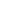 DAĞLARKaranlık bulutlar çöküyor yurdaNe olur seyirci durmayın dağlarGüneşin önüne çektiler perdeKaranlığa çiçek sermeyin dağlarDağlar oy dağlar, dumanlı dağlarBaktım yükseğinden suların çağlarSen sahip çıkmadın koç yiğitlereSinan'ım diye de analar ağlar Karartılar yığın yığın beyazıBaşa taç ettiler beyler yobazıCeylanın peşinde ürkek bir tazıCeylanı avcıya vermeyin dağlarYiğitlerin hanı otağı sendinSevgi denizinin ırmağı sendinKadir’in, Sinan’ın yatağı sendinOnların hatırın kırmayın dağlarSende gizli özgürlüğün beşiğiSende gördüm bağımsızlık ışığıSana gelir sosyalizmin aşığıHoş tutun onları yormayın dağlarÖzgürlüğü sende tattım gün boyuKaynağından içtim buz gibi suyuAli Haydar ile yoldaş İbo'yuFaşist kurşunuyla vurmayın dağlarKul Sefil’in size çoktur sitemiKorumadığından Kadir'i, Cem'iSize açıyorum yine sinemiYolumuza ağlar örmeyin dağlar.12.03.1983  - Saat: 22.45ANKARA  - SıhhiyeKELİMDİR BENİMBeyefendi bana niçin gülersinElimin nasırı gülümdür benimEkmek davasıdır iyi bilirsinOnu da kazanan elimdir benimBen sen gibi zorba falan değilimEmekçi hakkını çalan değilimSözlerim doğrudur yalan değilimGerçeği söyleyen dilimdir benimKazanıp yediğim alın teridirSiz gibiler ancak koltuk çürütürBizi ezen o zorbanın dölüdürOnlarda başımda kelimdir benimKul Sefili der: ezen siz, gülen sizHakkımızı zorla çalıp alan sizİşçi hakkı ile mutlu olan sizSize karşı koyan telimdir benim.Komünist Ozan01.11.1983Saat: 22.36NAÇARİ BABA Doksan üçten bu tarafı, uzuncaYılda gördüm seni Naçari babaYorulmak bilmeyen çalışkan arıBalda gördüm seni Naçari babaKoşuşturup durur gündüz ve geceŞiirler yazıyor hep hece, heceYürüyüp giderken, uzun ve inceYolda gördüm seni Naçari babaAdaletsiz adalete dokunanYıllar var boşuna zindana konanAdına şiirler yazıp okunanDilde gördüm seni Naçari babaOzan olmaz kendi çalıp, eylenenHalktan yana olur ozanım diyenMuhabbette, demde çalıp söylenenTelde gördüm seni Naçari babaDursunoğlu Ali gönül sahibiSen gibi ozanlar halkın habibiHer yönüyle güzel Antalya gibiİlde gördüm seni Naçari babaDursunoğlu Ali  -  Komünist Ozan17.02.2018ONBEŞLERİN YOLUNDAEğlenip durmanın zamanı değilİleriye yürüyelim yoldaşlarSuphi, Nejat, başın verdi bu yoldaİleriye yürüyelim yoldaşlarAnayurdu dört bir yandan saralımDönmek yoktur çemberleri yaralımÖnümüzde her engeli kıralımİleriye yürüyelim yoldaşlarYok, devrime kadar oturmak durmakHer birimiz birer çağlayan ırmakBirincil görevde hedefe varmakİleriye yürüyelim yoldaşlarEmperyalizmi kökünden biçekZigana dağların düz edip geçekOn beşlerin yolu var olan gerçekİleriye yürüyelim yoldaşlarKaradeniz kızıl denize döndüUnutma, yaşanan çok yakın, dündüCellat başı, Yahya kaptan haindiİleriye yürüyelim yoldaşlarYürüyelim Karadeniz boyunaNalet olsun onun kara suyunaHesap sormak için yobaz hayınaİleriye yürüyelim yoldaşlarBakü’ den çıktılar Karadeniz’eÇoktan almışlardı ölümü gözeOn beşler açtılar bu yolu bizeİleriye yürüyelim yoldaşlarİşçi sınıfını güldürmek içinEmperyalizme saldırmak içinTKP’ yi şaha kaldırmak içinİleriye yürüyelim yoldaşlarSefili bu yolun yılmaz neferiSuphi, Nejat, partimizin önderiSözümüz onlara, kalmadan geriİleriye yürüyelim yoldaşlar.-  22.03SARIGAZİYIK DEVİRDurma öyle işçi emekçi kardeşVur, yık devir emperyalist düzeniSistemin acısı vardır bağrındaVur, yık devir emperyalist düzeniKan emicilerin çoktur yalanıHiç tükenmez sahtekârca planıAffetmek yok hakkımızı çalanıVur, yık devir emperyalist düzeniBunlara güvenip verme oyunuOnlar yakıp yıktı senin köyünüMeydana çık göster artık boyunuVur, yık devir emperyalist düzeniYıllardır bellidir düzenin yüzüSırtımızda vardır onların iziKurmak için kendi düzenimiziVur, yık devir emperyalist düzeniGrevlerde kızıl bayrak elindeYürüyelim "sosyalizmin" yolundaBarış çiçek açsın gülün dalındaVur, yık devir emperyalist düzeni.           Komünist Ozan 18.10.1997  -  Saat: 00.23               SARIGAZİKIZILDERE VAHŞETİOtuz Mart dokuz yüz yetmiş iki deTaze güller soldu Kızıldere deBöyle vahşet görülmedi belki deMahir şehit oldu Kızıldere deBeş otuzda Kızıldere sarıldıKazım, Ahmet, Hüdai de vurulduZalimlerin madalyası verildiFaşist itler güldü Kızıldere deKızıldere kızıl kana boyandıZalimin kurşunu cana dayandıAlptekin vuruldu, Ertan'ım yandıÖlüm bizi buldu Kızıldere deKızıldere bizi mateme boğduBir gece misafir etmedi, koğduSöndü güneşimiz, itlere doğduSelahattin kaldı Kızıldere deKızıldere ateşlere yanasınUyumasın bacı kardeş uyansınBu vahşete insan nasıl dayansınNihat Yılmaz öldü Kızıldere deUnutulmaz Kızıldere acısıİçimizden çıkmaz oldu sancısıFaşist devlet bu zulümün öncüsüKurt kuzuya daldı Kızıldere deKatliamı görev bildiler itlerKan gölü içinde yattı yiğitlerYoldaşlara sazı ile ağıtlarKul Sefili çaldı Kızıldere de.         08.01.1981  -  Saat: 21.01 ANKARAZAMANIYeter gayrı şu düzenbaz düzeniYerle bir etmenin zamanı geldiHalkımıza zulmedip de ezeninGözün kör etmenin zamanı geldiKaldırıp atalım ağayı hanıDurmalıdır akan emekçi kanıBaşlatarak fabrikadan isyanıYıkıp zor etmenin zamanı geldiİyi düşünerek inceden inceBize durmak yasak gündüzle geceSosyalizm rüzgârları esinceOnu var etmenin zamanı geldiSen işçim emekçim durma gel beriŞartelleri indir yürü ileriHer birimiz "Sosyalizmin" neferiBunu yer etmenin zamanı geldi. 06.04.1997  -  Saat: 20.18               SARIGAZİ ELBETKalın, kalın duvarlarıYıkacağız bir gün elbetTel örgüyü, çift camlarıSökeceğiz bir gün elbetÇekilince sürgüleriAçılır demir kapılarÇok fazla dayanmaz bizeYıkılır bu taş yapılarNe tel örgü ne taş duvarEğleyemez bizi gayrıBirer değil yüzer binerBirleşiriz durmak ayrıNe falaka ne prangaYıldıramaz bizi burdaBiz kararlı ve güçlüyüzBurdan ses veririz yurdaKul Sefili hep akışırSeyretmez dışta kalanlarZalimlik size yakışırDüzeni Zulüm olanlar16 Aralık 2007Pazar- 16.56  Sarıgazi  EKSİLER VE ARTILARKırılmış bir kanadım varOndan sürükler dalgalarPusulamı şaşırdım benYol göstermiyor martılarZalimlere yem olanlarBaşkaldırmaktan ne anlarÖyle bozuk düzen ki buEksiye kuldur artılarEmekçi hakkın çalanlarÇalıp da köşe olanlarTerazi hırsız elindeEksik tartıyor tartılarAdaletten dem vuranlarVurup Villalar kuranlarGüneşi de kirleterekDünyamızı kararttılarBizi yönetir haydutlarOndan zalimleri kutlarYeni doğan çocuklarınGül benzini sararttılar.Kul Sefili der attılarNe var ne yok hep sattılarDevletin kendi içindeÇeteleri yarattılar16 Aralık 2007Pazar- 21.37DUYSANAMemleketin halineBaktıkça gülüyorumOnlar ağla diyorlarGülmekten ölüyorumYeter gayrı duysanaDuyup da uyansanaAzrail tırpanınıÇaldı garip Hasan’aKöyün Çobanı RecepSeslendi etrafınaDuyup geldi birkaç kelpDurdu onun safınaYeter gayrı duysanaDuyup da uyansana Daha da uyanmazsanYazık olsun, tu sanaRecep Çoban oluncaÇabuk döndü köşeyiKöylüler yoksullaştıKayıp etti neşeyiÇobanda kalmadı arNe mal kaldı ne davarÇobanı kovmak için Kul Sefilden çağrı var16 Mart 201120.40 ÇarşambaDURURDört duvar var benliğimi çevirenBir yanı düzene çakılı dururÇok soru var şu beynimi kemirenBir kaçı kafama takılı dururBenliğim esirdir, bana yabancıSorular beynimi kemiren acıBu yorgun bedenim benden davacıHer gün bir tarafı yıkılı dururBeynimi kemirir düzenin kurduDört duvar arası olalı yurduTürlü yönler ile bedenim yorduSanki limon gibi sıkılı dururBeynime çelikten kapı koydularNe var diye içerisin oydularHer gün akşam bir yanımı soydularBir yanımsa yine hep saklı dururO saklı yanımı açamadılarBir adım öteye geçemedilerOrda ne var ne yok seçemedilerYaşantımın orda bir “şekli” durur.KUL SEFİLİ   12.04.1999  -  23.09ÇORUMDÖRT KİTAPYine koptu fırtına, değişti işin seyriBu nasıl dört kitaptır herkes okuyor ayrıYeter zulüm yapmayın, kapatın ağzınızıİnsanlığı bölmeyin, bölmeyin yeter gayrıİnsanlar yaşamalı beraberce, yan yanaHangi kitap yazıyor kıyın diye insanaGeriye dönüp bir bak, geçmişten ta bu güneMaraş, Çorum, Sivas da ne için kıydın canaSen insansın en önce iyi tanı insanıEğer varsa dört kitap yak mı diyor bir canıGördük bu güne kadar maskeli yüzünüzüVatan millet diyenler sattılar bu vatanıHele şöyle dönüp de bakıverin geriyeBunca yalan dolanlar, takiyeler de niyeBırakın yaşasınlar, kardeş, kardeş, can canaBölmeyin insanlığı bölmeyin de ikiyeAzda olsa yok mudur sizlerde şu hoş görüİnsanları kestiniz yobazlıktan ötürüBu yol böyle biter mi? Ne başı var ne sonuKaranlığın içinde yürü be zalim yürüVay sizi insanlığı dinli-dinsiz bölenlerDinsiz deyip yakarak arkasından gülenlerİnsanı insan gibi kabul etmek çok mu zorBu zalim yobazlara cevap versin bilenler.Kul Sefili insanım benim kabem de insanBunu böyle bilerek yobaza verme meydanAyırmayın canları dine, dile ve ırkaYıllardır bunun için dökülüp duruyor kan      Varsa eğer dört kitap bulsun buna bir çözüm       Bu vahşi ölümlere daha dayanmaz özüm.13 Şubat 2008  - 00.25DOSTA SİTEMKanattığın şu yaramın üstüneŞimdi merhemini sürme ha dostumAçtığın bu yara kangren olmuşZamanı çok geçti sarma ha dostumÇiçekler açmıyor dostluk bağındaSen gezip eğlendin bizlik dağındaKoymuşun sen beni çile ağındaİstersen de artık varma ha dostumKurduğun bahçeyi tarumar et bozGözün yükseklerde olmuşsun bir yozGönül çok zariftir, camdan kavanozYapılması güçtür kırma ha dostumİyi düşün hele geriye dönüpBöbürlenme yaptığınla övünüpBirkaç yoz, yobazın sözüne kanıpGel bizlerden uzak durma ha dostumİyi dinle gel sözümün sonunuBöylemidir insanlığın kanunuSen güzel insansın gel yapma bunuSözlerinle beni vurma ha dostumKul Sefile neydi kastin garezinDinle konuşayım verirsen izinNedir bu çıkışın böyle ansızınBundan sonra beni sorma ha dostumKomünist OzanDİYEN VARBeş yüz elli kişi ile birlikteMemleketi parselleyip soyan varKriz, miriz diye kemer sıktırıpBizim alın terimizden doyan varCeylan derisinden koltuklar rahatOnları, oraya seçmek kabahatHalkla meclis arasına demir hatÇekip halkın gözlerini oyan varKapılar ardında planlar kurupYapmacıktan krizleri uydurupEmekçi hakkıyla karnın doyurupKahvaltıda sucuk, havyar yiyen varHalkımızın yüzde doksanı açkenAcım demek bile bu halka suçkenEmekçiler bir ekmeğe muhtaçkenMilyarları çalıp yetmez diyen varÇok zor bu sistemde güzeli bulmakBu pislik içinde onurlu olmakTek çare "Sosyalist düzene" varmakYolumuza türlü engel koyan var.            Komünist Ozan03.02.2002  -  Pazar  Saat: 18.59  - Sarıgazi          O GÜNDeryanın içinde bir alabalıkÇırpınıp duruyor bak alık, alıkKalkıp da yürürse bu kalabalıkTarihin akışı değişir o günSanmayın bu böyle devam edecekBu soygun düzeni sürüp gidecekİnsanlar gerçeği bir gün görecekToplumun bakışı değişir o günEzilenler gerçekleri görürseUyuyan insanlar kalkıp yürürseKarşıki dağların karı erirseYolların yokuşu değişir o günİnancım bu, gelecekten umutluGökyüzü, toz, duman, olsa bulutluDünya insanlığı yaşarsa mutluGüllerin kokuşu değişir o günBu şekilde bitmez bu süren davaBulacağız elbet bu derde devaNe kadar bulanık olsa da havaGüneşin yakışı değişir o günKul Sefili düzen sürmez ebediDeğişmesi gerek dostlar ivediKırılırsa eğer zulmün kemendiArının sokuşu değişir o gün28.05.2008Dursunoğlu Ali  -  Komünist OzanDERİMDevlet kapısından beslenip, ötenHer sazı çalana Ozan mı derim !..Halka sırtın dönüp görmezden gelenDevletçi olana  Ozan mı derim !..Halktan yana çalıp çığırmıyorsaHalkın dertlerini duyurmuyorsaEğer ki halkını kayırmıyorsaBöyle bir yılana Ozan mı derim!..Ozan olan halkı için seslenirHalktan ilham alır halktan beslenirHalka sözcü olur onu üstlenirHer sözü yalana Ozan mı derim!..Kul Sefili ozan olan hür olurDüzen karşısında sesi gür olurHalkıyla kaynaşıp, halkla bir olurUzakta kalana Ozan mı derim!..Komünist Ozan21.12.2003  -  23.38SARIGAZİDEMOKRASİ GELİR Mİ? Bu baskıcı düzen bu kara düzen Yıkılmazsa demokrasi gelir mi? Halkın yüreğinden bu yara düzen Sökülmezse demokrasi gelir mi? Sizdeki insanlık duygusu bu mu? İşkenceyle bölüyorken uykumu Yurdumun üstüne barış tohumu Ekilmezse demokrasi gelir mi? Bunların özünde şıh ile ağa Bitirdi çiftçiyi gömdü toprağa İşçi, memur yeter deyip sokağa Dökülmezse demokrasi gelir mi? Önümüze koydu din ile dili Gâvur ilan eder güzide ili Belimizi büken zalimin beli Bükülmezse demokrasi gelir mi? Kim ister ki böyle yanlış gidişi Gariban fukara bulmazken işi Böyle bir caninin ağzından dişi Çekilmezse demokrasi gelir mi? Komünist Ozanın geçse de yaşıKapitalizmle bitmez savaşıİşçi sınıfı da düzene karşıDikilmezse demokrasi gelir mi?Komünist Ozan20.11.2011ÇORUM İLİ

Dağıyla taşıyla her yöresiyle
Ne güzeldir görsen şu Çorum ili
Örfü adediyle hem töresiyle
Ne güzeldir görsen şu Çorum ili

Sungurlu ilçesi şirin mi şirin
Tarihin çok eski derin mi derin
Beylice köyü de şimdi çok serin
Ne güzeldir görsen şu Çorum ili

Görmeye gör şimdi Çorum merkezi
Ayırımsız kucaklıyor herkesi
Kuş Saraydan çıktı, Meftuni sesi
Ne güzeldir görsen şu Çorum ili

Kuş Saray, Çanakçı ve Palabıyık
Dünya tarihinde Alacahöyük
Göbsen’inde kanyonları var büyük
Ne güzeldir görsen şu Çorum ili

Kul Sefili Tarihimiz derinden
İbo sır vermedi geçti serinden
Köyler ayırt olmaz biri birinden
Ne güzeldir görsen şu Çorum iliKomünist OzanALTI TELLİMZaman ile bir dut dalında bitenNe güzel ötersin altı tellim senHalkımın derdiyle dillenip ötenBülbül müsün nesin altı tellim senMızrabı vururum dertle inlersinBazı sessiz, sessiz beni dinlersinAklın nerededir nasıl anlarsınTelli kuran mısın altı tellim senEfkâr basar kucağıma alırımBazı anda senden ayrı kalırımTellere vurunca hep mest olurumDerdimi bilirsin altı tellim senUnutturur bana kamı kederiKomünist Ozanın gönlünde yeriDağıtmaya başımda ki efkârıYanıma gelirsin altı tellim senDursunoğlu Ali  -  Komünist OzanANLAMI VAR MI?Daha yürümeden yolun başındaYoruldum demenin anlamı var mı?Yorulmak olur mu? Elli yaşındaBöyle bir dümenin anlamı var mı?Ayağın bir yerde, beynin bir yerdeYoruldum demekte çaremi derdeO eski ataklık, bıçkınlık nerdeEskiyi yemenin anlamı var mı?Menzile varmadan yorulmak olmazBu yolun neferi geride kalmazKendini koy verip kenara salmazBöyle yaşamanın anlamı var mı?Şöyle, sen dönüp de bak bir geriyeDoksanlıklar koştu hep ileriyeYeter artık beriye gel beriyeUzakta durmanın anlamı var mı?Komünist Ozanım hızlı bas gazaYürüyelim birlik omuz omuzaBiz devam edelim gel yolumuzaGeriye dönmenin anlamı var mı?Komünist Ozan- 16:17SARIGAZİAYIPTIR 
Yapma, softa, bu zulümü insana 
İnsanlığa nifak sokmak ayıptır 
Adam yakmak yakışır mı hiç sana 
Din adına yuva yıkmak ayıptır 

Çaldıran da Yavuz eyledi heder 
İnsanı sevmeyen düşmanlık eder 
Kininiz yıllarca geriye gider 
Benzin döküp kiprit çakmak ayıptır 

İnsanlık bu kadar olamaz densiz 
Hallacı astınız diyerek dinsiz 
Bedreddin’i yok eyleyen yine siz 
Aydınları ipe takmak ayıptır 

Yakıp yıkıp diyorsunuz müstahak 
Osmanlıya kurban o Baba İshak 
İnsanlığa özen ey gafil ahmak 
Dar bir çerçeveden bakmak ayıptır 

Pir Sultan Abdal’ı çektiniz dara 
Karşı çıktığından o iktidara 
Nesimi’ yi yüzen ey yüzü kara 
Aydınlara kurşun sıkmak ayıptır 

Sefili Maraş’ı iyice tanı 
Unutma Çorum da dökülen kanı 
Yirminci yüz yılda Otuz beş canı 
Otel madımakta yakmak ayıptır 

Komünist Ozan02.07.2003 - 17.08 
SARIGAZİ 
AYIRAN BİZİGülme zengin yoksulların halineAlın terimizdir doyuran biziKarışmış dertlerin coşkun selineYoksulluktur sizden ayıran biziParça,  parça elimizin yarığıPotin değil biz giyeriz çarığıKâğıtla kapalı camın kırığıOlmaz böyle günde kayıran biziBacağında yoktur çocuğun donuHor görme yalnayak görüp de onuElbet gelecektir bunların sonuSeçimden seçime çağıran biziYoksuldur, gariptir bu Kul SefiliSize karşı susmaz konuşur diliHakkımızı vermez zenginin dölüAğır yük altında yoğuran bizi.Komünist Ozan                                 18.11.1982                                 Saat: 23.18  BAKBenim düşünceme olmaz diyormuşHele şu adamın dediğine bakBöyle bir sistemde gelmez diyormuşHele şu adamın dediğine bakDüşüncem berraktır, su kadar duruÜfürme boş yere sen kuru, kuruAlışmış kemiğe yemez bulguruHele şu adamın yediğine bakTürkülerimize olurmuş gıcıkŞarkıları vardır vıcık mı vıcıkTop güllesi yemiş bir yanı açıkHele şu adamın gediğine bakKul Sefili’ ye de düşmanım demişSelam verdiğime pişmanım demişDemiş amma kendini de bilmemişHele şu adamın hödüğüne bak.Komünist OzanBAKÜ’ DEN DOĞAN GÜNEŞŞu kızıl güneşin doğuşu gibiZiganadan doğdu Karadeniz’eÖlüme giderken boynunda ipiEvrensel yaşamı öğretti bizeÖlümü kendine sevda eylediSevdası uğruna zulmü boyladıEvrensel düşünün diye söylediKaradenizlerden el etti bizeEl salladı ölümüne dalarkenTuzlu sular boğazına dolarkenO cellatlar yaşamını çalarkenNe ederler diye seyretti bizeKaradeniz kızıl, kızıl kan olduSandılar güneşi denize dolduÜzüntünüz niye? Dedi ki noldu?Denizin dibinden gül attı bizeKul Sefili bundan hayran onlaraCanım kurban olsun böyle canlaraGirip çıksam nolur ki zindanlaraOrası da çok şeyler kattı bize.Dursunoğlu Ali  -  Komünist Ozan09.01.200700.06     BAŞTAKİLERDüzenbazlar, düzenbazlarGerçekleri anlamazlarBizleri yem eyledilerKurda kuşa bu gammazlarBoş yere inlemez sazlarDuyanın yüreği sızlarİnsan avına çıkmışlarHer dönem bu utanmazlarDün gibi KaradenizlerOn beşlerden kaldı izlerUnutulur mu ey zalimİbo, Mahir ve Deniz’lerBaşta o karanlık gözlerİncitici yalan sözlerYüzlerinde sis perdesiİçlerinde bir şey gizlerKul Sefili kara yüzlerGeri orta çağı özlerMaraş, Çorum ve Sivas’ daÖldükçe dirildik bizlerŞubat 200815.54Sarıgazi      BATAN TÜRKİYEGüdümlü devletler himayesindeGünden güne batar oldu TürkiyeSerbest ekonomi piyasasındaGünden güne batar oldu TürkiyeAl takke ver külah değişti durduÖzelleşme denen canavar kurduİşçi emekçinin kanını sorduYan gelip de yatar oldu TürkiyeIMF zulmüne eğdiler boyunDünya bankası da oynadı oyunBu kadarı yetmez daha çok soyunHırsızı taç yapar oldu TürkiyeBöylelikle ekonomi yan yattıHazine boşaldı, devlette battıPatronlar işçiyi kaldırıp attıİşsizliğin artar oldu TürkiyeKapitalist düzen bunun suçlusuZenginlerdir bu devletin güçlüsüKitlenince makinenin dişlisiYetmişlerden beter oldu TürkiyeSosyalist düzendir bunun çaresiBaşka türlü iyi olmaz yarasıKul Sefili der: tam şimdi sırasıFaşizme tapar oldu Türkiye.Komünist Ozan08.01.2002, Saat: 14.25  -  Salı  -SarıgaziCEBİNDE KALDIBu düzende emekçinin haklarıPatronun ağanın cebinde kaldıKimisi yedi kat yerin altındaMaden ocağının dibinde kaldıBaş belası oldu gruzo gazıBazı zehirledi, öldürdü bazıKimisi görmeden gittiler yazıKimi açılmadı kabında kaldıSefili der: mezar oldu madenlerVurdumduymazlıktır başta nedenlerİşçi emekçiyle alay edenlerKapitalizmin babında kaldı.Komünist Ozan10.01.2002    Perşembe  -  23.18Sarıgazi BATIRMAK GEREKGüzel günler beklemekle gelmiyorMücadele verip getirmek gerekBazı insan doğru yolu bilmiyorKolundan tutarak götürmek gerekHedefe varılmaz engel aşmadanBendin yıkıp çağlayıp da coşmadanDoğrular yanlışa yenik düşmedenBu işi burada bitirmek gerekİnsanı sevmeyen zulmün piçleriİnsanlığa kin doludur içleriOsmanlının kalıntısı güçleriYıkıp yerlerine oturmak gerekKaranlık perdeden çalan yobazlarKendini güneşten geceye gizlerYol olmalı bize, dağlar, denizlerBu aydınlık gücü artırmak gerekBirlik olup karanlığı yıkmalıTüm insanlık aydınlığa çıkmalıİnsanlara sevgi ile bakmalıBu ham meyveyi de yetirmek gerekGüzel günler ancak böyle gelecekAyırımsız tüm insanlar gülecekKul Sefili gözyaşını silecekBu yoz düşünceyi batırmak gerek03.08.2008Komünist OzanBAYRAMSIZ ŞEKİRBayram geldi diye sevinemezsinBu bayramda sana kara Şekirimİnsan olduğuna övünemezsinBu çağda ışığın çıra ŞekirimŞekirim, Şekirim, cansın ŞekirimSöyle daha kimler yansın ŞekirimBu bayramlar bize göre değildirUyuyanlar hep uyansın Şekirim  (nakarat)İşin yok, aşın yok, gülmüyor yüzünDönen dolapları görürken gözünOndan bayramlarda kan ağlar özünKanıyor bağrında yara ŞekirimŞekirim, Şekirim, benim ŞekirimGenç yaşta değişmiş senin şekilinDertler dizi, dizi boyunu aşmışSana bakmaz oldu senin vekilinDeğer veren yoktur,  Varlığın bir boş Telef olupbittin, ömür boyu koşBeyler kalleş, hayat seni etti tuşSırtın gelmez iken yere ŞekirimŞekirim, Şekirim yiğit ŞekirimBunlar benden sana öğüt ŞekirimAldanma bunların sahte yüzüneBu karanlık günü dağıt ŞekirimDoğduğundan beri yaslı bayramınYoğurdu bilmezsin yoktur ayranınYıl on iki ayda olmaz seyranınSenin yolun düşer kıra ŞekirimŞekirim, Şekirim aslan ŞekirimDön de Sefili’ ye yaslan ŞekirimBu bayramlar senin bayramın değilGel yerini bil de uslan Şekirim14.01.2006  - 15,21Komünist OzanBEDREDDİN’İN FELSEFESİBörklüceli ayakbastı Aydın’aTorlak yoldaşını alıp yanınaOrtakları inşa etti şanınaBedreddin’in felsefesi bu diyeKulak verdi sese Aydın elleriOrtaklara çıktı bütün yollarıSevgiden konuşur oldu dilleriBedreddin’in felsefesi bu diyeTorlak Kemal Saruhan’a açıldıYol üstünde bütün köyler geçildiMeclisler kurulup dolu içildiBedreddin’in felsefesi bu diyeOrtak yaşam felsefenin özüydüÜretip, bölüşmek, onun sözüydüKaranlıkta aydınlığın yüzüydüBedreddin’in felsefesi bu diyeDursun Oğlu Ali söyler sazındaKaygusuz’um, Börklüce’nin izindeHalkın özgürlüğü vardır sözündeBedreddin’in felsefesi bu diyeDursun Oğlu Ali  -  Komünist OzanBEZMİŞEMMeydanlarda coşku ile verilipTutulmayan yalan sözden bezmişemHalı gibi yollarına serilipHiç kalkmayan sahte yüzden bezmişemÇok sözüm var söylenecek sizlereTükürmeyi değmeyen o yüzlereOsmanlıdan günümüze bizlereŞaşı bakan o kem gözden bezmişemGül dalında domur, domur dolmayanSeher vakti kırasıyla solmayanBir gün, bir saatte dürüst olmayanYalandan yapmacık özden bezmişemEtrafı taş duvar, demir kapılıSahibi belirsiz kime tapuluÜzeri de karabulut kapalıGüneşi olmayan yazdan bezmişemİsmi türlü entrikaya katışanCebini doldurmak için yetişenBaşımızda baykuş gibi ötüşenSahte siyasetçi yozdan bezmişemNeden Kul Sefili bunlarda nedenHırsız olmuş hep bizleri yönetenÇıkarı nerdeyse o telden ötenSahte ozanda ki sazdan bezmişem.Komünist Ozan 18.06.2003  -  21.48SARIGAZİ BİZDE VARIZSazımızla, sözümüzleMeydanlarda bizde varızHalka bağlı özümüzleMeydanlarda bizde varızTanımayız ağa paşaZengine olmayız maşaSokaklardan taşa, taşaMeydanlarda bizde varızElimizde “kızıl bayrak”Yürüyoruz haykırarakOzanız değiliz korkakMeydanlarda bizde varızKul Sefili yürür öndeBarış vardır doğan gündeÖzgürlüğe giden yönde Meydanlarda bizde varız.Komünist OzanBİZİMPirsultan, Bedreddin, Hallacı MansurÖlümleri bile sır olan bizimKaradeniz de, de Mustafa SuphiOn beş yoldaşıyla boğulan bizim Kızıldere yaşanılmış bir vahşetYıllar geçse unutulmaz bu dehşetKendi gençlerine kıydı bu devletÖlüsü kağnıya sarılan bizimDevletin içinde büyük bir sancıBitmedi gençliğe olanca hıncıMamak’ da kurdular üç darağacıMayısta çarmıha gerilen bizimDiyarbakır zindanları kanlıdırSicili bozuktur,  hem de zanlıdırÖlür mü İbrahim yedi canlıdırVücuduna ceryan verilen bizimNurhak dağlarına tüfek çattılarMunzur’un suyunu kan akıttılarOnlar Şemdinli de bomba attılarHep suçlu görülüp kırılan bizimAsırlardır akıp duruyor kanımMaraş da, Çorum da katloldu canımOkulda öğrencim, dağda çobanımSorgusuz sualsiz vurulan bizimBütün bu zulümü yaşayan anlarAsılır mı Erdal gibi fidanlarSivas madımak da yakıldı canlarDumanı göklere örülen bizimİşte Kul Sefili devletin suçuÇeteyle mafyayla doludur içiYıllardır mazluma vurur kırbacıYaşam defterleri dürülen bizim.Komünist OzanBU İNSANLAR

Duyan yoktur isyanımı sesimi
Kabuğuna çekilmiş bu insanlar
Köreltmeye bir tek kendi nefsini
Yurtlarından sökülmüş bu insanlar

Hep perişan olurlar
Yine sessiz kalırlar
Yıkılası düzende
Her dem onlar ölürler

Başını kaldırıp demezler bu ne
Sadakatte kusur etmezler yine
Beyler tarafından hayat cengine
Ölümüne sokulmuş bu insanlar

Toprağında yarıcı
Yüreklerinde acı
Üstünden eksilmiyor
Bu düzenin kırbacı

Kimileri olmuş sisteme maşa
Onun için sürülmüşler savaşa
Cellâtlar yaratıp yersiz kargaşa
Köyleriyle yakılmış bu insanlar

Yakılmışlar yıkılmışlar
Limon gibi sıkılmışlar
İnsanlıktan çok uzakta
Başka gözle bakılmışlar

Sefili sesini duyan olmadı
Seni anlayıp da uyan olmadı
Çalışıp da karnı doyan olmadı
Çöplüklere, dökülmüş bu insanlar

Topu atıp yaratana
Sığınıp dine, kurana
Bu duygudan yararlanıp
Bunlara vuran vurana.
Komünist Ozan
09-10-Ocak – 2005
SARIGAZİBULAMADIMBaktım şöyle etrafıma uzuncaÖzgürce açılan gül bulamadımDürüstçe konuşup doğru yazıncaOkuyup anlayan dil bulamadımRastlamadım şöyle merdin birineRiyakârlar konmuş gerçek yerineDönüş mü var? orta çağ günlerineAydınlığa giden yol bulamadımBir çift söz söylesem dediler erkenFaşistler yol aldı biz tartışırkenSoygun talan başın almış giderkenYeter be! Diyecek kul bulamadımAsırlardır gerçek olanlar kayıpKimse çıkıp demez bunlara ayıpİşkenceyi zulmü bir yana koyupBarışa uzanan el bulamadımKomünist Ozanım bu nasıl düzenBaşa taç edilir mazlumu ezenDüzene yanaşmış, binlerce ozanHalktan yana çalan tel bulamadım.Dursunoğlu Ali  -  Komünist Ozan23.05.2001  - 23.27BUNLAR DEĞİL Mİ?Toprağa damlarken alnının teriSeni hakir gören bunlar değil mi?Yıl on iki saat toprakta seniÇalıştırıp yoran bunlar değil mi?Dindarız dediler, alay ettilerHırsızlık yapmayı kolay ettilerKendi elleriyle olay ettilerÇocukları vuran bunlar değil mi?Suçları çoğaldı birikti kat, katOnun için istiyorlar saltanatMadende öldürüp diyorlar fıtratFıtratını soran bunlar değil mi?Yeni diye, Osmanlıyı özlüyorDönüş için fırsatını gözlüyorYalan sözle gerçekleri gizliyorSana vaat veren bunlar değil mi?Dursunoğlu Ali söyle canlaraArtık kanmasınlar bu yamyamlaraOnlar kıymadı mı genç fidanlaraDallarından kıran bunlar değil mi?Komünist Ozan – Dursunoğlu AliCEP DELİK CÜZDAN BOŞTURYine kış bitti derken, aniden bastırdı karOdun kömür tükendi garibanlar ne yakarEvde un bulgur bitti, cüzdanda para nanayAç kalmış çoluk çocuk, bakın nefesi kokarAç kalanı düşünmez, karnı tok olan beylerKendi karnı doyar ya, sokakta acı neylerYatlar katlar hepsi var, herifte keyif gıcırİşçiyi emekçiyi kendine köle eylerEmekçinin çilesi bununla da bitmiyorÇoluk çocuk açlıktan yatağına yatmıyorFabrikada çalışır, günde on iki saatAldığı düşük ücret, emeğine yetmiyorUnutma Kul Sefili düzen zenginden yanaPatronlar kara cellat, doymuyorlar ki kanaÇalış on iki saat, cüzdan bomboş şinanayBu dünya da insanca yaşamak haram sana.Komünist Ozan-  23.45SARIGAZİÇIK MEYDANAHalk ozanı, halk ozanıAl sazını çık meydanaYaşatma halkı ezeniSözünle vur yık meydanaZorbadan çekme sözünüHalkına çevir yüzünüAydınlığa aç gözünüBir meşale yak meydanaİşte böyle gördüğün halÜflemezsen ötmez kavalEn ön safta yerini alYeter halkı dök meydanaMeydanlar dolup taşmalıSenin sesinle coşmalıHep ileriye koşmalıBir sel olup ak meydanaHalktan yana sözünde durİşte budur büyük onurHalkı kurtaracak odurKızıl bayrak çek meydanaDAL GİBİKırlarında çocukluğum geçirdim Şimdi bana duruyorsun el gibi Gözelerden soğuk suyun içerdim Kesilmiş gözeler olmuş çöl gibiBiliyorum ayrılalı çok oldu Bazı izler silinip de yok oldu O zamanki tezek şimdi kok oldu Yanıp da tükendi durur kül gibiNice dostlar göç eyleyip gittiler Burda ki canlara veda ettiler Çiçek gibi dikenlikte bittiler Burnumuzda kokuyorlar gül gibiB u görüntü bana hüzün veriyor Görmez olsun bu gözlerim görüyor Falanca ne oldu diye soruyor Diye miyom kırılıyor dal gibiD ursun Oğlu Ali doldu gözlerim Gencecik fidanlar soldu gözlerim Yüreğime acı oldu gözlerim Çağlayıp akıyor şimdi sel gibiD ursun Oğlu Ali  - Komünist OzanBeylice Köyü 05.08.2014DEĞİL Mİ DİR?Beyler bize cevap verinFakir insan değil mi dir?Kendinizle eşit görünFakir insan değil mi dir?Ay geçer parasız cebiYok, mu bu halkın sahibiYaşayamaz insan gibiFakir insan değil mi dir?Neden selam veren olmazAhvalini soran olmazOnu insan gören olmazFakir insan değil mi dir?Derdiyle arkadaş olurGözünde her dem yaş olurYediği yavan aş olurFakir insan değil mi dir?Kul Sefili gerçek söylerGerçekten anlamaz beylerHer gün feryat figan eylerFakir insan değil mi dir?   03.10.1995 Saat: 0.56Komünist Ozan Beylice KöyüBİR BAKIŞIN DESTANIGeri dönüp şöyle bakınca düneKaypak Osmanlıdan gelip bu güneAsıldık yüzüldük kavuştuk üneYılmayız biz bu geçmişten dolayınKanımızla Memleketi sulayınKaçmıyorum başım ile dardayımYobazlar sanmasın beni zordayımBen Hallaç’ım geldim işte burdayımBulun ulan asmak için kolayınKanımızla Memleketi sulayınHayat buldum felsefenin solundaPaslı zincir sallansa da kolumdaBörklüce’yim Bedreddin’in yolundaAsın da Serez’i kana bulayınKanımızla Memleketi sulayınKorkmuyorum sizden, adım NesimiHalkım için köreltmişim nefsimiGücünüz yeterse kısın sesimiVurun ulan ben başımı salayımKanımızla Memleketi sulayınBen halkın keçesi, halkın postuyumSanmasın kalleşler beni yastayımDar ağcın da Pir Sultan’ın dostuyumYalakalar bey kıçını yalayınKanımızla Memleketi sulayınOsmanlının soyu bu zulmün başıYıllardır bu böyle, gözleri şaşıBen Ayvaz’ım, Köroğlu’nun yoldaşıSonu gelmez işlediğniz olayınKanımızla Memleketi sulayınAdım Deniz amma dedem Pir SultanYıldırmaz bizleri yazılsa fermanCellatlar boynuma taksa da urganHalkım için bende idam olayımKanımızla Memleketi sulayınGördüm Diyarbakır zindanlarınıSözüm sözdür görmesem de yarınıBen İbo’yum, Nesimi’nin torunuİşkence ediyor bize alayınKanımızla Memleketi sulayınKul Sefili tarih yazdık her dönemMücadelemize veririz önemUstalar dönmedi, ben niye dönemDönemem ben, halkım için öleyimKanımızla memleketi sulayınKomünist Ozan13/14/ Haziran 2003PENDİK/ KARTALBİR MAYISBu gün başka bir gün, bu gün başka tatİşçi emekçinin bayramı bu günNe polis durdurur, nede barikatİşçi emekçinin bayramı bu günİşçi memur tutuşarak el eleÖzgürlük marşları gelmeli dileDüzen seve seve vermese bileİşçi emekçinin bayramı bu günYetmiş yedide de itler azdılarEmekçiyi panzerlerle ezdilerTaksimlere kanlarıyla yazdılarİşçi emekçinin bayramı bu günBu günlerde emekçinin kanı varYaşadığı mücadele anı varEmekçilerinde hak isyanı varİşçi emekçinin bayramı bu günİşçi, memur, emekçiler yan yanaKızıl bayrak açacağız meydanaDüzen bizi boyasa da al kanaİşçi emekçinin bayramı bu gün.Komünist Ozan1 Mayıs 2000ÇAĞLAYANBÖL PAYLAŞALIMSürgün etme gözlerinin rengineSende salma n’olur beni engineBeraber girelim hayat cengineHayat hepimizin gel paylaşalımPaylaşmak doğanın bendine uyarKolektif yaşamak insana ayarPaylaşırsak eğer insanlar doyarBir ekmeğin varsa, böl, paylaşalımKaldırıp at riya ile yalanıYaşatma ha hakkımızı çalanıSende olmayıp ta bende olanıBana söylemeden al, paylaşalımKolektif yaşamak her şeyi değerYaşarken paylaşmak güzelmiş meğerTüm insanlar doysun istersen eğerMutlu azınlığı sil, paylaşalımPaylaşmak kolektif yaşamın özüCandan savunalım böyle bir teziBireysel düşünmek kurtarmaz biziToplumla beraber gül, paylaşalımKul Sefili paylaşımdan yanayımEkmeğimi beraberce banayımYanacaksam, ben bu yolda yanayımGitme, beraberce kal, paylaşalım.Komünist Ozan15.07.2003  -  20.17SARIGAZİBİN SELAMToplandık başına seni anmayaİşçi sınıfından bin selam TürklerZalimler bu işi bitti sanmayaİşçi sınıfından bin selam TürklerBak işte toplandık geldik başınaZorbaların yaptıkları boşunaBu düzenin gitmese de hoşunaİşçi sınıfından bin selam TürklerTarih yazdın sendikacı yanınlaDamarında o Komünist kanınlaGurur duyuyoruz şimdi seninleİşçi sınıfından bin selam TürklerUnutulmaz on altı Haziran'larTankın mermisine karşı duranlarYanıldılar seni öldü sananlarİşçi sınıfından bin selam TürklerKöpekler çok yaşayamaz inindeAnt içeriz mezarının önünde2001 yılı anma günündeİşçi sınıfından bin selam Türkler.Komünist Ozan22.07.2001  - Saat: 08.45 SARIGAZİBİRLEŞİNBöyle ayrı gayrı kurtuluş olmazBütün dünya işçileri birleşinEvrensellik ilkeleri içindeBütün dünya işçileri birleşinDurdurun dünyanın dönen çarkınıAnlasınlar işçilerin farkınıKaldırarak, dini, dili, ırkınıBütün dünya işçileri birleşinKüreselleşmeye bir savaş açınBu zulüm, bu baskı, sömürü niçinProleter dünya yaratmak içinBütün dünya işçileri birleşinKenetlenip, tek bir yumruk sıkarakEmperyalizme karşı çıkarakSınırları, sınıfları yıkarakBütün dünya işçileri birleşinKüreselleşmenin yüksek katındaBize yaşam yoktur saltanatındaOrak çekiç kızıl bayrak altındaBütün dünya işçileri birleşinKul Sefili bir gün gibi doğarakZulmedeni karanlığa boğarakSömürüyü yeryüzünden koğarakBütün dünya işçileri birleşin.Komünist Ozan31.07.2001  -  21.57SARIGAZİÇekinme ey dursun oğluAç perdeyi konuşalımÇorumdan Maraşa doğruAç perdeyi konuşalımBu kadar şiir değiştikKalem deftere alıştıkBirinci sınıfa geçtikAç perdeyi konuşalımGörmek isterim Suphi'yiMihman gelen devrimciyiÇocuklar bekler ilgiyiAç perdeyi konuşalımHer işin bir manası varTelefonların hası varTeknoloji dünyası varAç perdeyi konuşalımKulların sohbeti güzelOzan marifeti güzelFidanın niyeti güzelAç perdeyi konuşalım          21 Ocak 2019 FransaFidan Çolak-  MaraşDost dostundan çekinir mi?Perde açık konuşursanOzanda söz tükenir mi?Perde açık konuşursanHep şiir ile söyleştikDizelerinen eğleştikArada ne varsa açtıkPerde açık konuşursanSuphi benim yoldaşımdırHalim bilir haldaşımdırFidan benim kardaşımdırPerde açık konuşursanKonuş güzel mana ileGüzellikler gelsin dileYaklaş dostum yaklaş telePerde açık konuşursanAç sohbeti dize, dizeTeşekkürler ilginizeKomünist Ozandan sizePerde açık konuşursan21 Ocak 2019 istanbulKomünist ozan - Çorum